P R I J A V AIME i PREZIME:	________________________________ADRESA:		________________________________OIB:			________________________________E-MAIL:		________________________________MOBITEL:		________________________________DATUM ROĐENJA:		____________________________________________________			(navesti i za supružnike ukoliko je prijavitelj stariji od 45 godina)Zaokružiti mjeru za koju se podnosi prijava:Kupnja stambenog objekta – Mjera 1.1.Izgradnja stambenog objekta – Mjera 1.2.Upoznat/a sam sukladno odredbama Opće Uredbe o zaštiti podataka (EU 2016/679), odredbama Zakona o provedbi Opće uredbe o zaštiti podataka (Narodne novine broj 42/2018), i odredbama Pravilnika o zaštiti osobnih podataka Općine Gornja Vrba kako se moji osobni podaci prikupljaju isključivo u svrhu ostvarivanja prava sukladno Odluci o programu mjera za poticanje rješavanja stambenog pitanja na području Općine Gornja Vrba za 2023. g. te da se u druge svrhe neće koristiti. Suglasan/na sam i dajem pristanak da se moji osobni podaci prikupljaju i obrađuju u navedenu svrhu.U __________________, ________________		__________________________              (mjesto)		   (datum)			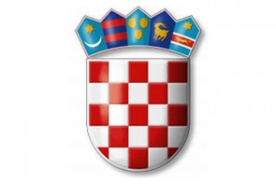 REPUBLIKA HRVATSKAREPUBLIKA HRVATSKABRODSKO-POSAVSKA ŽUPANIJAOPĆINA GORNJA VRBA